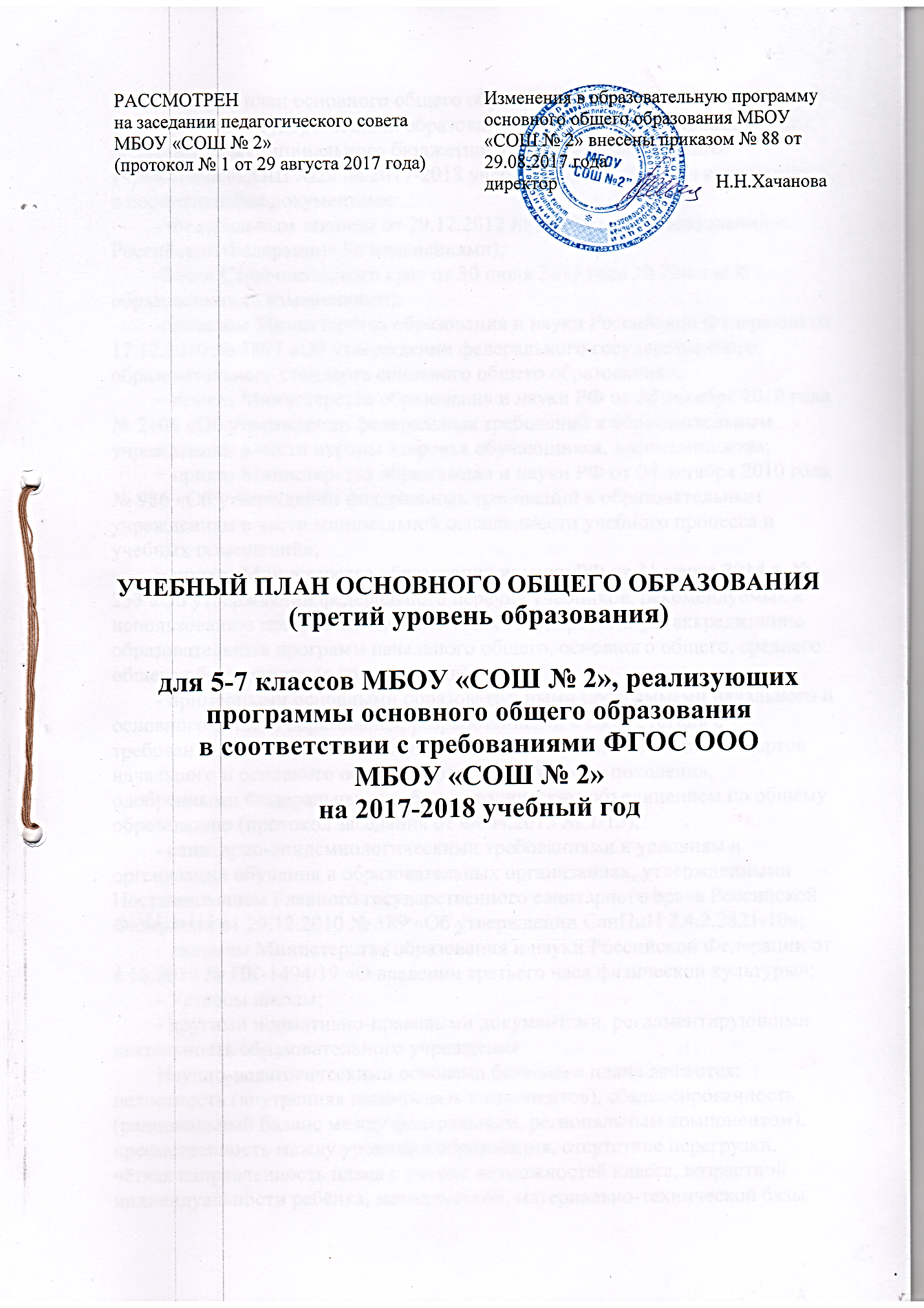 Учебный план основного общего образования, для классов реализующих федеральный государственный образовательный стандарт основного общего образования муниципального бюджетного общеобразовательного учреждения «СОШ №2» на 2017-2018 учебный год составлен в соответствии с нормативными документами: - Федеральным законом от 29.12.2012 № 273-ФЗ «Об образовании в Российской Федерации» 9с изменениями); -Закон Ставропольского края от 30 июля 2013 года № 72-кз «Об образовании» (с изменениями); -приказом Министерства образования и науки Российской Федерации от 17.12.2010 № 1897 «Об утверждении федерального государственного образовательного стандарта основного общего образования»; − приказ Министерства образования и науки РФ от 28 декабря 2010 года № 2106 «Об утверждении федеральных требований к образовательным учреждениям в части охраны здоровья обучающихся, воспитанников»; − приказ Министерства образования и науки РФ от 04 октября 2010 года № 986 «Об утверждении федеральных требований к образовательным учреждениям в части минимальной оснащенности учебного процесса и учебных помещений»; − приказ Министерства образования и науки РФ от 31 марта 2014 г. № 253 «Об утверждении федерального перечня учебников, рекомендуемых к использованию при реализации имеющих государственную аккредитацию образовательных программ начального общего, основного общего, среднего общего образования» (с изменениями);- примерными основными образовательными программами начального и основного общего образования, разработанными в соответствии с требованиями федеральных государственных образовательных стандартов начального и основного общего образования второго поколения, одобренными Федеральным учебно-методическим объединением по общему образованию (протокол заседания от 08.04.2015 № 1/15); - санитарно-эпидемиологическими требованиями к условиям и организации обучения в образовательных организациях, утвержденными Постановлением Главного государственного санитарного врача Российской Федерации от 29.12.2010 № 189 «Об утверждении СанПиН 2.4.2.2821-10»; - письмом Министерства образования и науки Российской Федерации от 8.10.2010 № ИК-1494/19 «О введении третьего часа физической культуры»; - Уставом школы; - другими нормативно-правовыми документами, регламентирующими деятельность образовательного учреждения. Научно-педагогическими основами базисного плана являются: целостность (внутренняя взаимосвязь компонентов), сбалансированность (рациональный баланс между федеральным, региональным компонентом), преемственность между уровнями образования, отсутствие перегрузки, чёткая направленность плана с учетом возможностей класса, возрастной индивидуальности ребёнка, методической, материально-технической базы. Содержание третьего уровня образования направлено на формирование у обучающихся умения организовывать свою деятельность, определять её цели и задачи, выбирать средства реализации целей и применять их на практике, взаимодействовать с другими людьми в достижении общих целей, оценивать достигнутые результаты.В учебном плане отражены все предметные (образовательные) области, образовательные компоненты и учтены нормативы учебной нагрузки школьников. Время, отведенное на изучение образовательных компонентов и областей, соответствует требованиям примерных образовательных программ, разработанных Министерством образования и науки Российской Федерации для образовательных учреждений Российской Федерации, реализующих программы общего образования.V - VII классы работают в режиме шестидневной учебной недели с длительностью уроков в 40 минут. Продолжительность учебного года для V-VII классов - 35 учебных недель. Учебный план в V-VII классах, реализующих ФГОС ООО в соответствии с ООП ООО, состоит из обязательной части и части, формируемой участниками образовательных отношений. Обязательная часть представлена 7-ю предметными областями: «Филология», «Математика и информатика», «Общественно-научные предметы», «Естественнонаучные предметы», «Искусство», «Физическая культура и Основы безопасности жизнедеятельности», «Технология». Предметная область «Филология» предусматривает изучение русского языка, литературы, иностранного языка, второго иностранного языка. В V и VI классах изучается один иностранный язык: английский язык (обязательный).  В VII классе изучается два иностранных языка: английский немецкий языки. При проведении учебных занятий по английскому языку осуществляется деление классов на три группы: при наполняемости 25 и более человек. При проведении учебных занятий по немецкому языку осуществляется деление классов на две группы: при наполняемости 25 и более человек. В предметную область «Математика и информатика» входят учебные предметы математика (V и VI классы), алгебра и геометрия (VII класс), информатика и ИКТ (VII класс).  Преподавание предмета информатика и ИКТ проводится в оборудованном классе с использованием компьютерной техники в практической части. Деление VII классов на группы при проведении уроков информатики и ИКТ осуществляется при наполняемости 25 и более человек. Предметная область «Общественно-научные предметы» включает историю, географию (V класс), историю, географию, обществознание (VI -VII классы). В предметную область «Естественнонаучные предметы» входят: биология (V-VI класс), биология и физика (VII класс). В предметной области «Искусство» часы отведены на преподавание учебных предметов изобразительное искусство (1 час в неделю), музыку (1 час в неделю). Предметная область «Физическая культура и Основы безопасности жизнедеятельности» включает дисциплину: физическая культура и основы безопасности жизнедеятельности. Предмет «Основы безопасности жизнедеятельности» изучается как отдельный предмет 1 час в неделю в V-VI классах (34 часа) за счет части, формируемой участниками образовательного процесса.В V- VI классах предмет основы безопасности жизнедеятельности по 1 часу введен за счет часов отведенных на часть, формируемую участниками образовательных отношений. Предметная область «Технология» включает в себя предмет технология. При проведении учебных занятий по технологии осуществляется деление классов на две группы (согласно при-казу МО РФ №312 от 09 марта 2004 г., в соответствии с рекомендациями о раздельном обу-чении по программе технологии) при наполняемости 25 и более человек. В рамках предметной области «Основы духовно-нравственной культуры народов России» занятия проходят во внеурочной деятельности с учетом Программы воспитания и со-циализации обучающихся. Занятия по данной образовательной области проводятся с учетом планов внеурочной деятельности. Вопросы духовно-нравственной культуры народов России рассматриваются при изучении учебных предметов других образовательных областей.Основное общее образованиеУчебный план для V- VI классов общеобразовательного учреждения.ФОРМЫ ПРОМЕЖУТОЧНОЙ АТТЕСТАЦИИ ОБУЧАЮЩИХСЯ 5-7-х классов МБОУ «СОШ №2»в 2017-2018 учебном годуВ 5 – 7 классах – промежуточная и итоговая аттестация по четвертям и за учебный год, кроме предметов учебного цикла общий объем часов, которых за год составляет 34 часа (1 час в неделю) в год (промежуточная аттестация осуществляется за полугодие, итоговая аттестация за год): 5-6 классах: 1. Музыка, 2. ИЗО, 3. География, 4. Биология, 5. Обществознание;6. ОБЖ,7 классы: 1. Информатика и ИКТ, 2. Биология;3.Искусство (Музыка), 4. Искусство (ИЗО), 5. Обществознание,6. Технология.УЧЕБНЫЙ ПЛАН ИНДИВИДУАЛЬНОГО ОБУЧЕНИЯ НА ДОМУ V-VII КЛАССОВ МБОУ «СОШ№2»ГОРОДА-КУРОРТА КИСЛОВОДСКА СТАВРОПОЛЬСКОГО КРАЯНА 2017-2018 УЧЕБНЫЙ ГОДПредметные областиУчебные предметыКоличество часов в неделюКоличество часов в неделюКоличество часов в неделюПредметные областиУчебные предметыV классVI классVII классИнвариантная частьИнвариантная частьИнвариантная частьФилологияРусский язык564ФилологияЛитература332ФилологияАнглийский  язык333Математика и информатикаМатематика55Математика и информатикаАлгебра3Математика и информатикаГеометрия2Математика и информатикаИнформатика1Общественно-научные предметыИстория222Общественно-научные предметыОбществознание11Общественно-научные предметыГеография112Естественнонаучные предметыБиология111Естественнонаучные предметыФизика2ИскусствоМузыка111ИскусствоИзобразительное искусство111ТехнологияТехнология222Физическая культура и основы безопасности жизнедеятельностиФизическая культура333Итого:272930Вариативная часть(Часть учебного плана, формируемая участниками образовательных отношений)Вариативная часть(Часть учебного плана, формируемая участниками образовательных отношений)Вариативная часть(Часть учебного плана, формируемая участниками образовательных отношений)Вариативная часть(Часть учебного плана, формируемая участниками образовательных отношений)ФилологияАнглийский язык332ФилологияНемецкий язык2ФилологияРусский язык11Физическая культура и основы безопасности жизнедеятельностиОБЖ11Вариативная часть при 6-дневной учебной неделеВариативная часть при 6-дневной учебной неделе545Предельно допустимая аудиторная учебная нагрузка при 6-дневной учебной неделеПредельно допустимая аудиторная учебная нагрузка при 6-дневной учебной неделе323335Класс ПредметФорма промежуточной аттестации5 классРусский языкДиктант с грамматическим заданиемЛитература Тестовая работаИностранный язык Тестовая работаМатематикаКонтрольная работаИстория Контрольная работаБиология Тестовая работаГеография Тестовая работаИскусство (Музыка и ИЗО) Творческая работаТехнология Творческий проектФизическая культураЗачет6 классРусский языкДиктант с грамматическим заданиемЛитература Тестовая работаИностранный язык Тестовая работаМатематикаКонтрольная работаИстория Контрольная работаБиология Тестовая работаГеография Тестовая работаИскусство (Музыка и ИЗО) Творческая работаТехнология Творческий проектФизическая культураЗачет7 классРусский языкДиктант с грамматическим заданиемЛитература Тестовая работаИностранный язык Тестовая работаАлгебра Контрольная работаГеометрия Контрольная работаИнформатика и ИКТ Тестовая работаИстория Контрольная работаОбществознание Тестовая работаГеография Тестовая работаФизика Тестовая работаБиология Тестовая работаИскусство (Музыка и ИЗО) Творческая работаТехнология Творческий проектФизическая культураЗачетПредметные области  Учебные предметыКоличество часов в неделюКоличество часов в неделюКоличество часов в неделюПредметные области  Учебные предметыVVIVIIФилологияРусский язык221ФилологияЛитература111ФилологияАнглийский язык222Математика и информатикаМатематика22Математика и информатикаАлгебра1Математика и информатикаГеометрия1Общественно-научные предметыИстория10,50,5Общественно-научные предметыОбществознание 0,50,5Общественно-научные предметыГеография111Естественнонаучные предметыБиология111Естественнонаучные предметыФизика1Обязательнаянагрузка обучающегосяОбязательнаянагрузка обучающегося101010Часы самостоятельной работы обучающегосяЧасы самостоятельной работы обучающегося101010Максимально допустимаянагрузка обучающегосяМаксимально допустимаянагрузка обучающегося202020